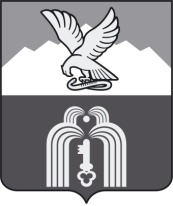 ИЗБИРАТЕЛЬНАЯ КОМИССИЯМуниципального образованияГОРОДА-КУРОРТА ПЯТИГОРСКАП О С Т А Н О В Л Е Н И Е31 июля 2016г.                                                                                                № 26/121г. ПятигорскО регистрации кандидатов в депутаты Думы города Пятигорска пятого созыва, выдвинутых избирательным объединением Пятигорское местное отделение КПРФ по многомандатным избирательным округамПроверив соответствие порядка выдвижения Пятигорским местным отделением КПРФ кандидатов в депутаты Думы города Пятигорска пятого созыва по многомандатным избирательным округам требованиям Федерального закона «Об основных гарантиях избирательных прав и права на участие в референдуме граждан Российской Федерации», Закона Ставропольского края «О некоторых вопросах проведения выборов в органы местного самоуправления в Ставропольском крае» и необходимые для регистрации кандидатов документы, в соответствии со статьей 38 Федерального закона «Об основных гарантиях избирательных прав и права на участие в референдуме граждан Российской Федерации», статьей 151 Закона Ставропольского края «О некоторых вопросах проведения выборов в органы местного самоуправления в Ставропольском крае»,Избирательная комиссия муниципального образования города-курорта ПятигорскаПОСТАНОВЛЯЕТ:Зарегистрировать Байгулову Марию Михайловну, 1981 года рождения, выдвинутую Пятигорским местным отделением КПРФ, кандидатом в депутаты Думы города Пятигорска пятого созыва по многомандатному избирательному округу № 6, 31 июля 2016 года в 14 часов 05 минут.Зарегистрировать Браилко Артема Вячеславовича, 1995 года рождения, выдвинутого Пятигорским местным отделением КПРФ, кандидатом в депутаты Думы города Пятигорска пятого созыва по многомандатному избирательному округу № 10, 31 июля 2016 года в 14 часов 06 минут.Зарегистрировать Зотову Викторию Эмильевну, 1970 года рождения, выдвинутую Пятигорским местным отделением КПРФ, кандидатом в депутаты Думы города Пятигорска пятого созыва по многомандатному избирательному округу № 1, 31 июля 2016 года в 14 часов 07 минут.Зарегистрировать Зязина Дениса Ивановича, 1983 года рождения, выдвинутого Пятигорским местным отделением КПРФ, кандидатом в депутаты Думы города Пятигорска пятого созыва по многомандатному избирательному округу № 3, 31 июля 2016 года в 14 часов 08 минут.Зарегистрировать Михитарьянц Альберта Анатольевича, 1987 года рождения, выдвинутого Пятигорским местным отделением КПРФ, кандидатом в депутаты Думы города Пятигорска пятого созыва по многомандатному избирательному округу № 4, 31 июля 2016 года в 14 часов 09 минут.Зарегистрировать Савич Святослава Игоревича, 1990 года рождения, выдвинутого Пятигорским местным отделением КПРФ, кандидатом в депутаты Думы города Пятигорска пятого созыва по многомандатному избирательному округу № 5, 31 июля 2016 года в 14 часов 10 минут.Выдать зарегистрированным кандидатам в депутаты Думы города Пятигорска пятого созыва, указанным в пунктах 1-6 настоящего постановления, удостоверения об их регистрации.Передать сведения о зарегистрированных кандидатах в депутаты Думы города Пятигорска пятого созыва в средства массовой информации не позднее 1 августа 2016 года.Настоящее постановление подлежит официальному опубликованию и вступает в силу со дня его подписания.Председатель                    							     А.В. ПышкоСекретарь 										     Е.Г. Мягких